«УТВЕРЖДЕНО»ПрезидентКРЫМСКОЙ РЕСПУБЛИКАНСКОЙДЕТСКО-ЮНОШЕСКОЙ ОБЩЕСТВЕННОЙОРГАНИЗАЦИИ "ФЕДЕРАЦИЯКИКБОКСИНГА И ВОСТОЧНЫХВИДОВ ЕДИНОБОРСТВ" Директор МБУДО «                                                                                                                                                                                              ___________\ Кононенко В.А. \	«__»______________» 2015 г.ПОЛОЖЕНИЕо проведении Кубка КРДЮОО "ФЕДЕРАЦИЯ КИКБОКСИНГА И ВОСТОЧНЫХ ВИДОВ ЕДИНОБОРСТВ" по кикбоксингу.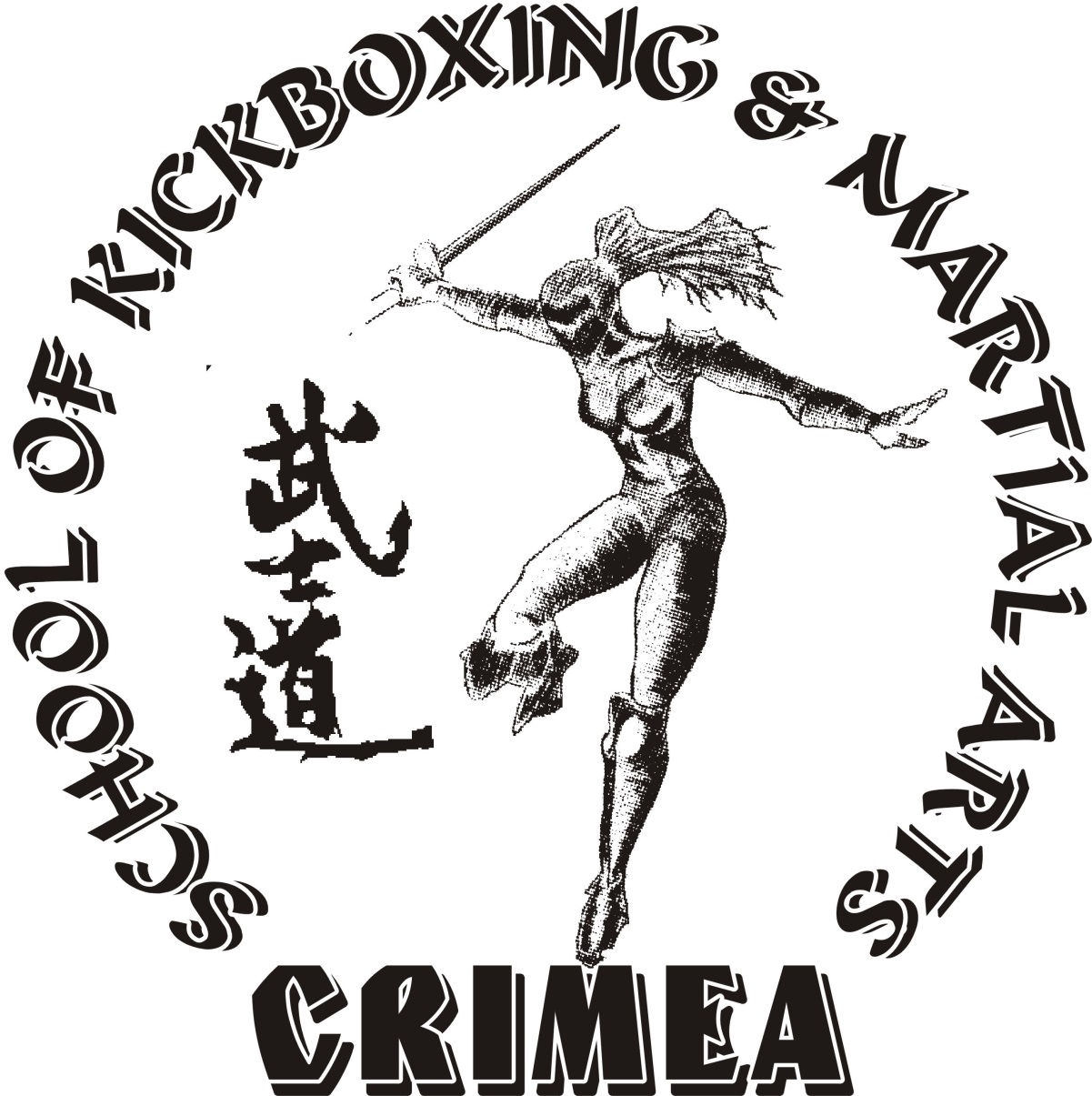 в разделах:поинтфайтинг,  лайт-контакт. г. Симферополь11-12 декабря 2015 года.Цели и задачи.Соревнования личные  проводятся в целях:Дальнейшей популяризации и развития кикбоксинга;Пропаганда здорового образа жизни молодого поколения за счёт привлечения детей и подростков к систематическим занятиям спортом;Повышения спортивного мастерства спортсменов, занимающихся кикбоксингом;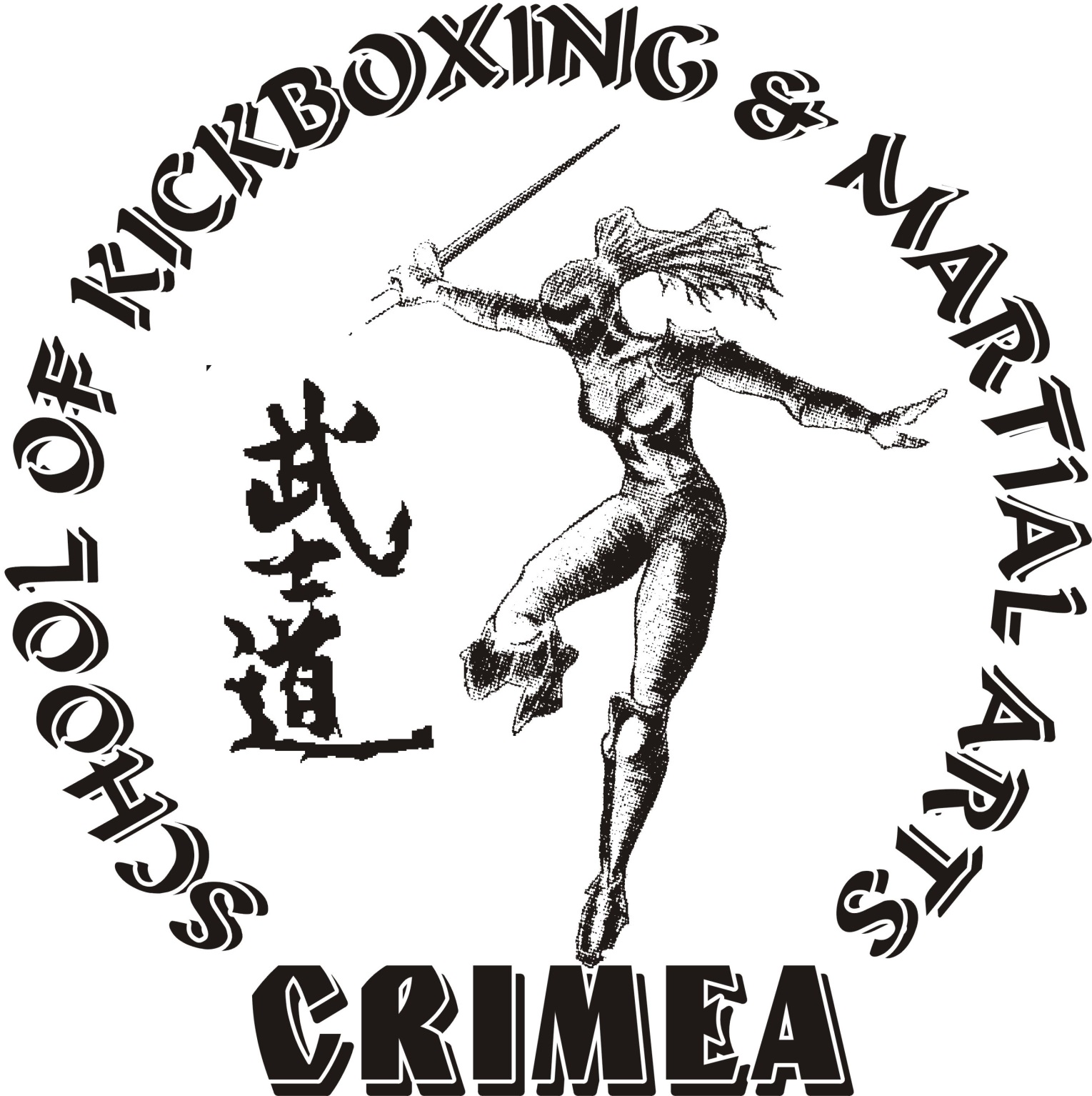 2. Место и сроки проведения соревнования	   Соревнования проводятся  11-12 декабря   2015г. , РК, г. Симферополь, ул.  Лермонтова 14 а 3. Организаторы соревнования:Организаторы:КРЫМСКАЯ РЕСПУБЛИКАНСКАЯ ДЕТСКО-ЮНОШЕСКАЯ ОБЩЕСТВЕННАЯ ОРГАНИЗАЦИЯ "ФЕДЕРАЦИЯ КИКБОКСИНГА И ВОСТОЧНЫХ ВИДОВ ЕДИНОБОРСТВ" Управления  молодежи, спорта и туризма администрации г. СимферополяКрымское региональное отделение общественной организации «ФКР»Главный судья соревнований: Корнеева Е.В.Главный секретарь соревнований: Гальченко В.С.Требования к участникам соревнований и условия их допуска.Каждый участник соревнований должен иметь: паспорт(свид.о рожд.), страховой полис от несчастного случая, паспорт кикбоксёра - с отметкой врача о допуске к соревнованиям, форму установленного образца.Лайт-контакт: Мужчины, женщины 1997 г.р. и старше, юниоры и юниорки 1998-2000 г.р., младшие юниоры и юниорки 2001-2003 г.р., юноши и девушки 2004-2006 г.р. допуск к соревнованиям юниоров и юниорок разрешается спортсменам, родившимся после 6 сентября 1997 г.р., допуск к соревнованиям младших юниоров и юниорок разрешается спортсменам, родившимся после 6 сентября 2000 г.р.Поинтфайтинг: Мужчины, женщины 1997 г.р. и старше, юниоры и юниорки 1998-2000 г.р., младшие юниоры и юниорки 2001-2003 г.р., юноши и девушки 2004-2006 г.р,. дети 2007-2008 гр. Допуск к соревнованиям юниоров и юниорок разрешается спортсменам, родившимся после 6 сентября 1997 г.р., допуск к соревнованиям младших юниоров и юниорок разрешается спортсменам, родившимся после 6 сентября 2000 г.р.В разделе поинтфайтинг, спортсмены возрастной группы «юниоры» имеют право выступать в возрастной группе «взрослые». Также в рамках кубка будут проводится тренировочные спарринги спортсменов младших возрастов.Весовые категории: согласно Правилам ФКР«WAKO».5. Программа соревнований.11 декабря – день приезда.15.00 – 18.00 – мандатная комиссия, взвешивание участников12 декабря – первый день соревнований09.00 – 18.00 – предварительные поединки, полуфинальные поединки, финальные 13 00 –торжественное открытиеОтъезд  участников соревнований6. Условия подведения итогов.Соревнования в личном зачете проводятся по Олимпийской системе с выбыванием после первого поражения; 2 спортсмена, проигравшие в полуфинале, занимают третье место, согласно Правилам соревнований по кикбоксингу.7. Награждение.Спортсмены, которые заняли 1 места в своих весовых категориях, награждаются  медалью , кубком и дипломом, за 2 место – медаль и диплом, 3 место - диплом,По итогам личного первенства определяются команды победители.1 место спортсмена в личном первенстве – 3 балла команде, 2 место- 2 балла, 3-место – 1 балл8. Условия финансирования.Все затраты по командированию спортсменов, тренеров несут командирующие организации. Затраты по проведению соревнований, изготовление памятных медалей, дипломов, афиш, аренды спортзала, оплата судей и другие организационные расходы, несет проводящая организация. Для удобства приезжающих спортсменов , представителей и судей бронируются места в гостиницах города. Стоимость проживания составляет ; Гостиница МДЦ  «Артек» (г.Симферополь) от 200 руб..9. Обеспечение безопасности участников соревнований и зрителей.	Турнир проводится на объектах спорта, отвечающих требованиям нормативных правовых актов, действующих на территории Российской Федерации и направленных на обеспечение общественного порядка и безопасности участников и зрителей, а также при условии наличия актов готовности сооружения к проведению мероприятий, утверждаемых в установленном порядке.	Ответственные исполнители: руководитель спортсооружения. 10. Страхование участников соревнований.	Участие в соревнованиях осуществляется только при наличии договора (оригинала) о страховании от несчастных случаев, жизни и здоровья, который предоставляется в Мандатную комиссию на каждого участника соревнований.	Страхование участников Соревнований может производиться за счет бюджетных  и внебюджетных средств, в соответствии с законодательством Российской Федерации и субъектов Российской Федерации.11. Заявки на участие.        Предварительные заявки на участие в соревнованиях подаются не позже чем за 7 дней до начала соревнований: по тел. Корнеева Е.В.+7 (978) 768 99 28E-mail: martial-arts@bk.ru12. В мандатную комиссию соревнований  в день заезда представляются следующие документы.-  Именная официальная заявка от организации-  Документ, подтверждающий спортивную квалификацию спортсмена;-  Медицинский допуск от физкультурного диспансера;-  Страховой полис;-  Свидетельство о рождении или паспорт;-  Паспорт кикбоксера       Изготовителем  ВСЕХ  элементов экипировки  согдасно  правил ФКР, может быть только компании «ГРИН-ХИЛЛ» и «ТОП ТЭН».Положение является официальным вызовом на соревнования.